开封市地方标准DB 4102/T XXXX—2024传统食品制作技艺 杏仁茶2024 - XX - XX发布2024 - XX - XX实施开封市市场监督管理局  发布前言本文件按照GB/T 1.1—2020《标准化工作导则  第1部分：标准化文件的结构和起草规则》的规定起草。请注意本文件的某些内容可能涉及专利。本文件的发布机构不承担识别专利的责任。本文件由开封市市场监督管理局提出并归口。本文件起草单位:开封市产品质量检验检测中心、开封市金明区晋安路黄记包子馆、开封第一楼餐饮有限责任公司、开封市东京艺术有限公司。本文件主要起草人:翟佳欣、栗琳、董涛、翟艳芹、王海波、周杰。引言开封是一座历史悠久、底蕴厚重的魅力之城，素有“八朝古都”之称，中国中原城市群核心区的中心城市之一。长期的政治经济中心，孕育了其璀璨夺目的饮食文化。其中，开封杏仁茶作为十大特色小吃之一，深受大众喜爱。杏仁茶，最初是由北宋时期宫廷盛行的一种特色传统茶饮。它选用精制杏仁碾磨成粉，用龙凤铜制大壶烧制的沸水冲制，配以杏仁、花生、芝麻、葡萄干等辅料冲制而成的一道色泽白润，风味独特的滋补佳品。随着现代技术的发展以及出于维护公共安全和环境保护的目的，已经舍弃铜制大壶烧水。杏仁茶制作工艺的制定，对传承和发展开封杏仁茶，保护传统特色，推动相关餐饮产业链发展，促进开封杏仁茶标准化、规模化及品牌化的发展具有重要意义。范围本文件规定了杏仁茶的术语和定义、原辅料及要求、卫生要求、制作技艺、感官要求。本文件适用于杏仁茶的制作。规范性引用文件GB 5749 生活饮用水卫生标准GB 13104 食品安全国家标准 食糖GB 14934 食品安全国家标准 消毒餐（饮）具GB 16325 干果食品卫生标准GB 19300 食品安全国家标准 坚果与籽类食品GB/T 20452 仁用杏杏仁质量等级GB/T 22165 坚果与籽类食品质量通则GB/T 25733 藕粉质量通则GB/T 31318 蜜饯 山楂制品术语和定义
杏仁茶以精制杏仁粉和藕粉为主料，加入适量白糖、少量凉水搅拌至无干粉状，以沸水冲制后迅速搅拌至透明胶状，配以杏仁、花生、芝麻、葡萄干等辅料而制成的即食茶饮。
糊化淀粉在高温下溶胀、分裂形成均一、稳定的糊状物。原辅料及要求原辅料主料杏仁粉50g、藕粉50g。辅料杏仁5g、饮用水10g、沸水500g、白砂糖20g、花生碎20g、芝麻5g、葡萄干10g、山楂粒10g。制作要求饮用水应符合GB 5749的要求。白砂糖应符合GB 13104的要求。葡萄干应符合 GB 16325的要求。杏仁粉应符合 GB 19300的要求。杏仁应符合GB/T 20452的要求。花生碎应符合GB 19300 和 GB/T 22165的要求。芝麻应符合 GB 19300 和 GB/T 22165的要求。藕粉应符合GB/T 25733的要求。山楂粒应符合GB/T 31318 的要求。卫生要求制作场地应符合GB 16153的规定，餐具应符合GB 14934的规定。制作技艺原料及处理杏仁粉的制作选用精制苦杏仁于沸水中煮1分钟，捞出过冷水后剥皮，干燥后用石磨或料理机磨成粉末，过40目筛，即可。芝麻炒熟。花生培香后碾碎。冲调用少量常温饮用水将杏仁粉和藕粉搅拌至无干粉状，再加沸水的同时快速搅拌，直至变成透明胶状，加入杏仁、花生碎、芝麻、葡萄干、山楂粒搅拌均匀即可。感官要求色泽白润，口感顺滑，具有杏仁的独特风味。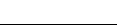 ICS  67.020CCS  X 10 4102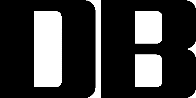 